PRIHLÁŠKA DO SÚŤAŽE 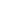 “V kuchyni hnúšťanského baníka”Prihlasujeme sa na súťaž vo varení baníckeho jedla,ktorá bude v Hnúšti, dňa 9.9.2022 v čase od 14.00 hodinyBerieme na vedomie zverejnené propozície súťaže, súhlasíme s pravidlami súťaže, budeme dodržiavať hygienické predpisy a pokyny usporiadateľov.NÁZOV TÍMU......................................................................................................................................................................................................................................VEDÚCI TÍMU......................................................................................................................................................................................................................................ČLENOVIA TÍMU............................................................................................................................................................................................................................................................................................................................................................................................................................................................................NÁZOV/DRUH SÚŤAŽNÉHO JEDLA......................................................................................................................................................................................................................................KONTAKTNÁ ADRESA......................................................................................................................................................................................................................................TELEFONICKÝ KONTAKT......................................................................................................................................................................................................................................E-MAILOVÝ KONTAKT......................................................................................................................................................................................................................................TERMÍN UZÁVIERKY PRIHLÁŠOK JE 2. 9. 2022.Podpis ...............................................Dátum ...............................................KONTAKT :Bližšie informácie o súťaži budú záujemcom poskytnuté na Mestskom úrade v Hnúšti, č. tel.: 047/202 88 28, e-mail: michaela.hroncova@hnusta.skSúťaž sa koná len v prípade priaznivého počasia.